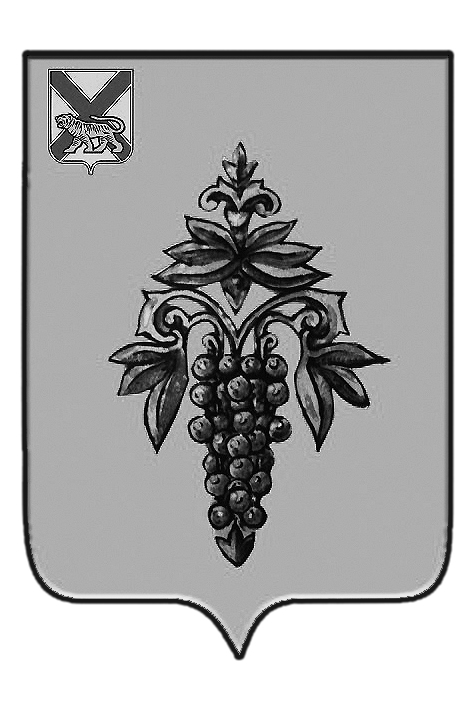 ДУМА ЧУГУЕВСКОГО МУНИЦИПАЛЬНОГО РАЙОНА Р  Е  Ш  Е  Н  И  ЕВ соответствии с частью 4 статьи 12.1 Федерального закона «О противодействии коррупции», в целях реализации Национальной стратегии противодействия коррупции, утвержденной Указом Президента Российской Федерации от 13 апреля 2010 года № 460, Уставом Чугуевского муниципального района, Дума Чугуевского муниципального района  РЕШИЛИ:	1. Принять решение Думы Чугуевского муниципального района «О Положении о представлении лицами, замещающими муниципальные должности, замещаемые на постоянной основе, в органах местного самоуправления Чугуевского муниципального района  сведений о доходах, об имуществе и обязательствах имущественного характера».	2. Направить настоящее решение главе Чугуевского муниципального района для подписания и опубликования.	3. Настоящее решение вступает в силу со дня его принятия.ДУМА ЧУГУЕВСКОГО МУНИЦИПАЛЬНОГО РАЙОНАР  Е  Ш  Е  Н  И  ЕПринято Думой Чугуевского муниципального района«14» декабря 2012 годаСтатья 1. 1. Настоящим Положением определяется порядок представления лицами, замещающими муниципальные должности, замещаемые на постоянной основе, в органах местного самоуправления Чугуевского муниципального района (далее – главой муниципального образования и депутатами) сведений о полученных ими доходах, об имуществе, принадлежащем им на праве собственности, и об их обязательствах имущественного характера, а также сведений о доходах супруги (супруга) и несовершеннолетних детей, об имуществе, принадлежащем им на праве собственности, и об их обязательствах имущественного характера (далее - сведения о доходах, об имуществе и обязательствах имущественного характера).2. Глава муниципального образования и депутаты ежегодно, не позднее 1 апреля года, следующего за отчетным, представляют по утвержденным формам справок сведения о доходах, об имуществе и обязательствах имущественного характера, а именно:а) сведения о своих доходах, полученных за отчетный период (с 1 января по 31 декабря) от всех источников (включая денежное вознаграждение, пенсии, пособия, иные выплаты), а также сведения об имуществе, принадлежащем ему на праве собственности, и о своих обязательствах имущественного характера по состоянию на конец отчетного периода;б) сведения о доходах супруги (супруга) и несовершеннолетних детей, полученных за отчетный период (с 1 января по 31 декабря) от всех источников (включая заработную плату, пенсии, пособия, иные выплаты), а также сведения об имуществе, принадлежащем им на праве собственности, и об их обязательствах имущественного характера по состоянию на конец отчетного периода.3. Сведения, указанные в пункте 2 настоящего Положения, представляются отдельно на каждого из несовершеннолетних детей главы муниципального образования и депутатов.4. Сведения о доходах, об имуществе и обязательствах имущественного характера представляются в кадровую службу органа местного самоуправления (должностному лицу, осуществляющему функции кадровой службы) (далее - кадровая служба).5. На официальном сайте соответствующего органа местного самоуправления Чугуевского муниципального района в обязательном порядке размещаются следующие сведения о доходах, об имуществе и обязательствах имущественного характера:перечень объектов недвижимого имущества, принадлежащих главе муниципального образования (депутату), его (ее) супруге (супругу) и несовершеннолетним детям на праве собственности или находящихся в их пользовании, с указанием вида, площади и страны расположения каждого из них;перечень транспортных средств, с указанием вида и марки, принадлежащих на праве собственности главе муниципального образования (депутату), его (ее) супруге (супругу) и несовершеннолетним детям;декларированный годовой доход главы муниципального образования (депутата), его (ее) супруги (супруга) и несовершеннолетних детей.6. В размещаемых на официальном сайте соответствующего органа местного самоуправления  Чугуевского  муниципального района   сведениях о доходах, об имуществе и обязательствах имущественного характера запрещается указывать:иные сведения (кроме указанных в пункте 5 настоящего Порядка) о доходах главы муниципального образования (депутата), его (ее) супруги (супруга) и несовершеннолетних детей, об имуществе, принадлежащем на праве собственности названным лицам, и об их обязательствах имущественного характера;персональные данные супруги (супруга), детей и иных членов семьи главы муниципального образования (депутата); данные, позволяющие определить место жительства, почтовый адрес, телефон и иные индивидуальные средства коммуникации главы муниципального образования (депутата), его (ее) супруги (супруга), детей и иных членов семьи;данные, позволяющие определить местонахождение объектов недвижимого имущества, принадлежащих главе муниципального образования (депутату), его (ее) супруге (супругу), детям, иным членам семьи на праве собственности или находящихся в их пользовании;информацию, отнесенную к государственной тайне или являющуюся конфиденциальной.7. Сведения о доходах, об имуществе и обязательствах имущественного характера, указанные в пункте 5 настоящего Порядка, размещаются на официальном сайте соответствующего органа местного самоуправления Чугуевского муниципального района   в 14-дневный срок со дня истечения срока, установленного для подачи справок о доходах, об имуществе и обязательствах имущественного характера главой муниципального образования (депутатами). Размещение данных сведений обеспечивается кадровой службой соответствующего органа местного самоуправления.8. В случае если глава муниципального образования и депутаты обнаружили, что в представленных ими сведениях о доходах, об имуществе и обязательствах имущественного характера не отражены или не полностью отражены какие-либо сведения либо имеются ошибки, они вправе представить уточненные сведения в порядке, установленном настоящим Положением (заполняются и представляются повторно заполненные справки), в течение трех месяцев после окончания срока, указанного в пункте 2 настоящего Положения.При этом, уточненные сведения о доходах, об имуществе и обязательствах имущественного характера и указанные в пункте 5 настоящего Порядка также размещаются на официальном сайте соответствующего органа местного самоуправления Чугуевского муниципального района   в 14-дневный срок со дня их представления главой муниципального образования, депутатами.9. Сведения о доходах, об имуществе и обязательствах имущественного характера, представляемые в соответствии с настоящим Положением, являются сведениями конфиденциального характера, если федеральным законодательством они не отнесены к сведениям, составляющим государственную тайну.10. Сведения о доходах, об имуществе и обязательствах имущественного характера, представленные в соответствии с настоящим Положением главой муниципального образования и депутатами, приобщаются к личному делу данных должностных лиц местного самоуправления.Статья 2.Утвердить форму справки о доходах, об имуществе и обязательствах имущественного характера лица, замещающего муниципальную должность, замещаемую на постоянной основе, в органах местного самоуправления Чугуевского муниципального района   (приложение № 1);Статья 3.Утвердить форму справки о доходах, об имуществе и обязательствах имущественного характера супруги (супруга) и несовершеннолетних детей лица, замещающего муниципальную должность, замещаемую на постоянной основе, в органах местного самоуправления Чугуевского муниципального района    (приложение № 2).	Статья 4.Настоящее решение вступает в силу со дня его официального опубликования.«18» декабря 2012 г.№ 278 – НПАПриложение № 1к муниципальномуправовому актуот 18.12.2012г. № 278 -НПАВ ____________________________________________________________________________(указывается наименование кадровой службы органа местного самоуправления)СПРАВКАО ДОХОДАХ, ОБ ИМУЩЕСТВЕ И ОБЯЗАТЕЛЬСТВАХИМУЩЕСТВЕННОГО ХАРАКТЕРА ЛИЦА, ЗАМЕЩАЮЩЕГО МУНИЦИПАЛЬНУЮ ДОЛЖНОСТЬ, ЗАМЕЩАЕМУЮ НА ПОСТОЯННОЙ ОСНОВЕ, В ОРГАНАХ МЕСТНОГО САМОУПРАВЛЕНИЯ           ЧУГУЕВСКОГО МУНИЦИПАЛЬНОГО РАЙОНА Я, ________________________________________________________________________                    (фамилия, имя, отчество, дата рождения)______________________________________________________________________________________________________________________________________________________                           (замещаемая должность)проживающий по адресу: ____________________________________________________                                (адрес места жительства)___________________________________________________________________________сообщаю  сведения о своих доходах за отчетный период с 1 января _____ г. по31 декабря ____ г., об имуществе, принадлежащем мне на праве собственности,о  вкладах  в  банках,  ценных  бумагах,  об обязательствах  имущественногохарактера по состоянию на конец отчетного периода (на отчетную дату):Раздел 1. СВЕДЕНИЯ О ДОХОДАХ <*>--------------------------------<*> - Указываются доходы (включая пенсии, пособия, иные выплаты) за отчетный период.<**> - Доход, полученный в иностранной валюте, указывается в рублях по курсу Банка России на дату получения дохода.Раздел 2. СВЕДЕНИЯ ОБ ИМУЩЕСТВЕ2.1. Недвижимое имущество-------------------------------<*> - Указывается вид собственности (индивидуальная, общая);для совместной собственности указываются иные лица (Ф.И.О. или наименование), в собственности которых находится имущество;для долевой собственности указывается доля лица, замещающего муниципальную должность, который представляет сведения.<**> - Указывается вид земельного участка (пая, доли): под индивидуальное жилищное строительство, дачный, садовый, приусадебный, огородный и другие.2.2. Транспортные средства--------------------------------<*> - Указывается вид собственности (индивидуальная, общая);для совместной собственности указываются иные лица (Ф.И.О. или наименование), в собственности которых находится имущество;для долевой собственности указывается доля лица, замещающего муниципальную должность, который представляет сведения.Раздел 3. СВЕДЕНИЯ О ДЕНЕЖНЫХ СРЕДСТВАХ, НАХОДЯЩИХСЯНА СЧЕТАХ В БАНКАХ И ИНЫХ КРЕДИТНЫХ ОРГАНИЗАЦИЯХ--------------------------------<*> - Указываются вид счета (депозитный, текущий, расчетный, ссудный и другие) и валюта счета.<**> - Остаток на счете указывается по состоянию на отчетную дату. Для счетов в иностранной валюте остаток указывается в рублях по курсу Банка России на отчетную дату.Раздел 4. СВЕДЕНИЯ О ЦЕННЫХ БУМАГАХ4.1. Акции и иное участие в коммерческих организациях--------------------------------<1> - Указываются полное или сокращенное официальное наименование организации и ее организационно-правовая форма (акционерное общество, общество с ограниченной ответственностью, товарищество, производственный кооператив и другие).<2> - Уставный капитал указывается согласно учредительным документам организации по состоянию на отчетную дату. Для уставных капиталов, выраженных в иностранной валюте, уставный капитал указывается в рублях по курсу Банка России на отчетную дату.<3> - Доля участия выражается в процентах от уставного капитала. Для акционерных обществ указываются также номинальная стоимость и количество акций.<4> - Указываются основание приобретения доли участия (учредительный договор, приватизация, покупка, мена, дарение, наследование и другие), а также реквизиты (дата, номер) соответствующего договора или акта.4.2. Иные ценные бумагиИтого по разделу 4 "Сведения о ценных бумагах" суммарная декларированная стоимость ценных бумаг, включая доли участия в коммерческих организациях (руб.) _______.--------------------------------<*> - Указываются все ценные бумаги по видам (облигации, векселя и другие), за исключением акций, указанных в подразделе "Акции и иное участие в коммерческих организациях".<**> - Указывается общая стоимость ценных бумаг данного вида исходя из стоимости их приобретения (а если ее нельзя определить - исходя из рыночной стоимости или номинальной стоимости). Для обязательств, выраженных в иностранной валюте, стоимость указывается в рублях по курсу Банка России на отчетную дату.Раздел 5. СВЕДЕНИЯ ОБ ОБЯЗАТЕЛЬСТВАХИМУЩЕСТВЕННОГО ХАРАКТЕРА5.1. Объекты недвижимого имущества, находящиеся в пользовании <1>--------------------------------<1> - Указываются по состоянию на отчетную дату.<2> - Указывается вид недвижимого имущества (земельный участок жилой дом, дача и другие).<3> - Указываются вид пользования (аренда, безвозмездное пользование и другие) и сроки пользования.<4> - Указываются основание пользования (договор, фактическое предоставление и другие), а также реквизиты (дата, номер) соответствующего договора или акта.5.2. Прочие обязательства <1>    Достоверность и полноту настоящих сведений подтверждаю."___" _____________ 20__ г.  ______________________________________________                              (подпись лица, замещающего                                 муниципальную должность)___________________________________________________________________________                 (Ф.И.О. и подпись лица, принявшего справку)-------------------------------<1> - Указываются имеющиеся за отчетную дату срочные обязательства финансового характера на сумму, превышающую 100-кратный размер минимальной оплаты труда, установленный на отчетную дату.<2> - Указывается существо обязательства (заем, кредит и другие).<3> - Указывается вторая сторона обязательства: кредитор или должник, его фамилия, имя и отчество (наименование юридического лица), адрес.<4> - Указываются основание возникновения обязательства (договор, передача денег или имущества и другие), а также реквизиты (дата, номер) соответствующего договора или акта.<5> - Указывается сумма основного обязательства (без суммы процентов). Для обязательств, выраженных в иностранной валюте, сумма указывается в рублях по курсу Банка России на отчетную дату.<6> - Указываются годовая процентная ставка обязательства, заложенное в обеспечение обязательства имущество, выданные в обеспечение обязательства гарантии и поручительства.Приложение № 2к решению думы Чугуевского муниципального районаот 18.12.2012г. № 278 -НПАВ ____________________________________________________________________________    (указывается наименование кадровой службы органа местного самоуправления)СПРАВКАО  ДОХОДАХ, ОБ  ИМУЩЕСТВЕ  И ОБЯЗАТЕЛЬСТВАХ ИМУЩЕСТВЕННОГО ХАРАКТЕРАСУПРУГИ  (СУПРУГА) И НЕСОВЕРШЕННОЛЕТНИХ ДЕТЕЙ ЛИЦА, ЗАМЕЩАЮЩЕГО МУНИЦИПАЛЬНУЮ ДОЛЖНОСТЬ, ЗАМЕЩАЕМУЮ НА ПОСТОЯННОЙ ОСНОВЕ, В ОРГАНАХ МЕСТНОГО САМОУПРАВЛЕНИЯ ЧУГУЕВСКОГО МУНИЦИПАЛЬНОГО РАЙОНА <*>Я, ___________________________________________________________________________________________________________________________________________________                   (фамилия, имя, отчество, дата рождения)______________________________________________________________________________________________________________________________________________________                       (замещаемая должность)проживающий по адресу: ____________________________________________________                                   (адрес места жительства)___________________________________________________________________________сообщаю  сведения  о  доходах  за  отчетный  период  с  1 января ____г.  по31 декабря ____ г. моей (моего) ___________________________________________                                  (супруги (супруга), несовершеннолетней                                     дочери, несовершеннолетнего сына)__________________________________________________________________________,                   (фамилия, имя, отчество, дата рождения)__________________________________________________________________________,    (основное место работы или службы, занимаемая должность; в случае        отсутствия основного места работы или службы - род занятий)Об  имуществе,  принадлежащем  ей (ему) на праве собственности, о вкладах вбанках,  ценных  бумагах,  об обязательствах  имущественного  характера  посостоянию на конец отчетного периода (на отчетную дату):--------------------------------<*> - Сведения представляются отдельно на супругу (супруга) и на каждого из несовершеннолетних детей лица, замещающего муниципальную должность, которое представляет сведения.Раздел 1. СВЕДЕНИЯ О ДОХОДАХ <*>--------------------------------<*> - Указываются доходы (включая пенсии, пособия, иные выплаты) за отчетный период.<**> - Доход, полученный в иностранной валюте, указывается в рублях по курсу Банка России на дату получении дохода.Раздел 2. СВЕДЕНИЯ ОБ ИМУЩЕСТВЕ2.1. Недвижимое имущество--------------------------------<*> - Указывается вид собственности (индивидуальная, общая);для совместной собственности указываются иные лица (Ф.И.О. или наименование), в собственности которых находится имущество;для долевой собственности указывается доля члена семьи лица, замещающего муниципальную должность, которое представляет сведения.<**> - Указывается вид земельного участка (пая, доли): под индивидуальное жилищное строительство, дачный, садовый, приусадебный, огородный и другие.2.2. Транспортные средства--------------------------------<*> - Указывается вид собственности (индивидуальная, общая);для совместной собственности указываются иные лица (Ф.И.О. или наименование), в собственности которых находится имущество;для долевой собственности указывается доля члена семьи лица, замещающего муниципальную должность, которое представляет сведения.Раздел 3. СВЕДЕНИЯ О ДЕНЕЖНЫХ СРЕДСТВАХ, НАХОДЯЩИХСЯ НАСЧЕТАХ В БАНКАХ И ИНЫХ КРЕДИТНЫХ ОРГАНИЗАЦИЯХ--------------------------------<*> - Указываются вид счета (депозитный, текущий, расчетный, ссудный и другие) и валюта счета.<**> - Остаток на счете указывается по состоянию на отчетную дату. Для счетов в иностранной валюте остаток указывается в рублях по курсу Банка России на отчетную дату.Раздел 4. СВЕДЕНИЯ О ЦЕННЫХ БУМАГАХ4.1. Акции и иное участие в коммерческих организациях-------------------------------<1> - Указываются полное или сокращенное официальное наименование организации и ее организационно-правовая форма (акционерное общество, общество с ограниченной ответственностью, товарищество, производственный кооператив и другие).<2> - Уставный капитал указывается согласно учредительным документам организации по состоянию на отчетную дату. Для уставных капиталов, выраженных в иностранной валюте, уставный капитал указывается в рублях по курсу Банка России на отчетную дату.<3> - Доля участия выражается в процентах от уставного капитала. Для акционерных обществ указываются также номинальная стоимость и количество акций.<4> - Указываются основание приобретения доли участия (учредительный договор, приватизация, покупка, мена, дарение, наследование и другие), а также реквизиты (дата, номер) соответствующего договора или акта.4.2. Иные ценные бумагиИтого по разделу 4 "Сведения о ценных бумагах" суммарная декларированная стоимость ценных бумаг, включая доли участия в коммерческих организациях (руб.) ________.--------------------------------<*> - Указываются все ценные бумаги по видам (облигации, векселя и другие), за исключением акций, указанных в подразделе "Акции и иное участие в коммерческих организациях".<**> - Указывается общая стоимость ценных бумаг данного вида исходя из стоимости их приобретения (а если ее нельзя определить - исходя из рыночной стоимости или номинальной стоимости). Для обязательств, выраженных в иностранной валюте, стоимость указывается в рублях по курсу Банка России на отчетную дату.Раздел 5. СВЕДЕНИЯ ОБ ОБЯЗАТЕЛЬСТВАХИМУЩЕСТВЕННОГО ХАРАКТЕРА5.1. Объекты недвижимого имущества, находящиеся в пользовании <1>--------------------------------<1> - Указываются по состоянию на отчетную дату.<2> - Указывается вид недвижимого имущества (земельный участок, жилой дом, дача и другие).<3> - Указываются вид пользования (аренда, безвозмездное пользование и другие) и сроки пользования.<4> - Указываются основание пользования (договор, фактическое предоставление и другие), а также реквизиты (дата, номер) соответствующего договора или акта.5.2. Прочие обязательства <1>    Достоверность и полноту настоящих сведений подтверждаю."___" _____________ 20__ г.  ______________________________________________                              (подпись лица, замещающего                                муниципальную должность)___________________________________________________________________________                 (Ф.И.О. и подпись лица, принявшего справку)--------------------------------<1> - Указываются имеющиеся на отчетную дату срочные обязательства финансового характера на сумму, превышающую 100-кратный размер минимальной оплаты труда, установленный на отчетную дату.<2> - Указывается существо обязательства (заем, кредит и другие).<3> - Указывается вторая сторона обязательства: кредитор или должник, его фамилия, имя и отчество (наименование юридического лица), адрес.<4> - Указываются основание возникновения обязательства (договор, передача денег или имущества и другие), а также реквизиты (дата, номер) соответствующего договора или акта.<5> - Указывается сумма основного обязательства (без суммы процентов). Для обязательств, выраженных в иностранной валюте, сумма указывается в рублях по курсу Банка России на отчетную дату.<6> - Указываются годовая процентная ставка обязательства, заложенное в обеспечение обязательства имущество, выданные в обеспечение обязательства гарантии и поручительства.От 14.12.2012г. № 278О Положении о представлении лицами, замещающими муниципальные должности, замещаемые на постоянной основе, сведений о доходах, об имуществе и обязательствах  имущественного характераО Положении о представлении лицами, замещающими муниципальные должности, замещаемые на постоянной основе, сведений о доходах, об имуществе и обязательствах  имущественного характераПредседатель ДумыЧугуевского муниципального района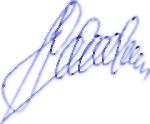 П.И.ФедоренкоПоложение о представлении лицами, замещающими муниципальные должности, замещаемые на постоянной основе, сведений о доходах, об имуществе и обязательствах  имущественного характераГлава Чугуевского муниципального района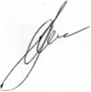 А.А.Баскаков N 
п/п             Вид дохода              Величина дохода <**>
       (руб.)        1                   2                           3          1. Доход по основному месту работы      2. Доход от педагогической деятельности 3. Доход от научной деятельности        4. Доход от иной творческой деятельности5. Доход от вкладов в банках и иных     
кредитных организациях               6. Доход от ценных бумаг и долей участия
в коммерческих организациях          7. Иные доходы (указать вид дохода):    
1)                                   
2)                                   
3)                                   8. Итого доход за отчетный период        N 
п/п    Вид и наименование    
        имущества              Вид     
собственности
<*>  Место   
нахождения
 (адрес)  Площадь
(кв. м) 1             2                   3          4        5   1. Земельные участки: <**>
1)                        
2)                        
3)                        2. Жилые дома:               
1)                        
2)                        
3)                        3. Квартиры:                 
1)                        
2)                        
3)                        4. Дачи                      
1)                        
2)                        
3)                        5. Гаражи:                   
1)                        
2)                        
3)                        6. Иное недвижимое имущество:
1)                        
2)                        
3)                         N 
п/пВид и марка транспортного 
         средства         Вид собственности <*>   Место   
регистрации 1             2                       3               4     1. Автомобили легковые:      
1)                        
2)                        2. Автомобили грузовые:      
1)                        
2)                        3. Автоприцепы:              
1)                        
2)                        4. Мототранспортные средства:
1)                        
2)                        5. Сельскохозяйственная      
техника:                  
1)                        
2)                        6. Водный транспорт          
1)                        
2)                        7. Воздушный транспорт:      
1)                        
2)                        8. Иные транспортные         
средства:                 
1)                        
2)                         N 
п/пНаименование и адрес 
   банка или иной    
кредитной организацииВид и валюта
 счета <*>  Дата  
открытия
 счета  Номер
счетаОстаток на
счете <**>
  (руб.)   1           2               3         4      5      6     1. 2.  N 
п/пНаименование и 
организационно-
правовая форма 
организации <1>   Место   
нахождения 
организации
  (адрес)   Уставный  
капитал <2>
  (руб.)      Доля    
участия <3> Основание 
участия <4> 1        2            3          4          5          6     1. 2.  N 
п/п Вид  
ценной
бумаги
<*>    Лицо,    
 выпустившее 
ценную бумагу Номинальная 
  величина   
обязательства
   (руб.)      Общее   
количество  Общая  
стоимость
<**>
 (руб.)   1   2         3            4          5         6    1. 2.  N 
п/п   Вид   
имущества
<2>Вид и сроки
пользования
<3> Основание 
пользования
<4>   Место   
нахождения 
  (адрес)  Площадь
(кв. м) 1     2         3          4          5        6   1. 2.  N 
п/п Содержание  
обязательства
<2>Кредитор 
(должник)
<3>  Основание  
возникновения
<4>    Сумма    
обязательства
<5> (руб.)     Условия   
обязательства
<6> 1       2          3          4            5            6      1. 2.  N 
п/п               Вид доходов                 Величина  
дохода <**>
  (руб.)    1                     2                          3     1. Доход по основному месту работы           2. Доход от педагогической деятельности      3. Доход от научной деятельности             4. Доход от иной творческой деятельности     5. Доход от вкладов в банках и иных кредитных
организациях                              6. Доход от ценных бумаг и долей участия в   
коммерческих организациях                 7. Иные доходы (указать вид дохода):         
1)                                        
2)                                        
3)                                        8. Итого доход за отчетный период             N 
п/п  Вид и наименование  
      имущества            Вид     
собственности
<*>  Место   
нахождения
 (адрес)  Площадь
(кв. м) 1           2                 3          4        5   1. Земельные участки <**>
1)                    
2)                    
3)                    2. Жилые дома:           
1)                    
2)                    
3)                    3. Квартиры:             
1)                    
2)                    
3)                    4. Дачи                  
1)                    
2)                    
3)                    5. Гаражи:               
1)                    
2)                    
3)                    6. Иное недвижимое       
имущество:            
1)                    
2)                    
3)                     N 
п/пВид и марка транспортного 
         средства              Вид     
собственности
<*>   Место   
регистрации 1             2                   3           4     1. Автомобили легковые       
1)                        
2)                        2. Автомобили грузовые:      
1)                        
2)                        3. Автоприцепы:              
1)                        
2)                        4. Мототранспортные средства:
1)                        
2)                        5. Сельскохозяйственная      
техника:                  
1)                        
2)                        6. Водный транспорт:         
1)                        
2)                        7. Воздушный транспорт:      
1)                        
2)                        8. Иные транспортные         
средства:                 
1)                        
2)                         N 
п/п Наименование и адрес 
    банка или иной    
кредитной организации Вид и валюта
 счета <*>  Дата  
открытия
 счета  Номер
счетаОстаток 
на счете
<**>
 (руб.)  1           2                3         4      5     6    1. 2.  N 
п/пНаименование и 
организационно-
правовая форма 
организации <1>   Место   
нахождения 
организации
  (адрес)   Уставный  
 капитал   
<2> (руб.)  Доля  
участия
<3>Основание
 участия 
<4> 1        2            3          4        5       6    1. 2.  N 
п/п Вид  
ценной
бумаги
<*>   Лицо,   
выпустившее
  ценную   
  бумагу    Номинальная 
  величина   
обязательства
   (руб.)      Общее   
количество  Общая  
стоимость
<**>
  (руб.)  1   2        3           4          5         6    1. 2.  N 
п/п   Вид   
имущества
<2>Вид и сроки
пользования
<3> Основание 
пользования
<4>   Место   
нахождения 
  (адрес)  Площадь
(кв. м) 1     2         3          4          5        6   1. 2.  N 
п/п Содержание  
обязательства
<2>Кредитор 
(должник)
<3>  Основание  
возникновения
<4>    Сумма    
обязательства
<5> (руб.)     Условия   
обязательства
<6> 1       2          3          4            5            6      1. 2. 